         „POTULKY PO SLOVENSKU“Prihláška do Denného letného tábora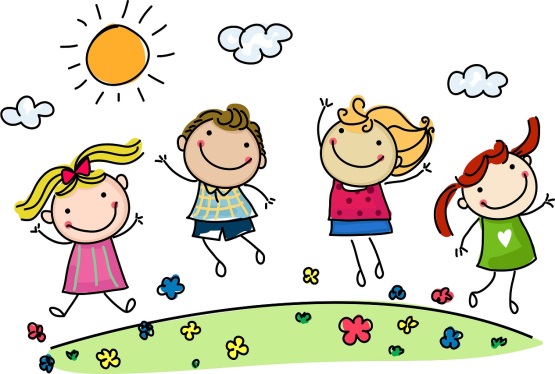 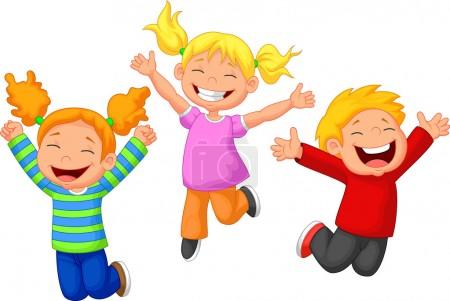              pri Spojenej škole Belá Záväzne prihlasujem svoje dieťa ...............................................................................................................................do Denného letného tábora, ktorý sa bude konať od 10.07.2023 do 14.07.2023.Meno zákonného zástupcu ......................................................... tel. č. ...................................  .Prihlášku do Denného letného tábora prosíme odovzdať do 16.06.2023                                             v 1.B (p. uč. Hriníkovej) alebo v 3.B (p. uč. Holubkovej). Poplatok do Denného letného tábora je 125,00 €, ktorý sa platí do 23.06.2023. V cene sú zahrnuté poplatky na jednotlivé výlety - vstupy, doprava, obedy a táborové tričká. Odhlásiť svoje dieťa z Denného letného tábora môžete do 20.06.2023, aby sme mohli voľné miesto ponúknuť ďalším deťom. Počas Denného letného tábora sa dieťa odhlasuje len zo zdravotných dôvodov.V Belej ................................................		         ..........................................................							          Podpis rodiča (zákonného zástupcu)